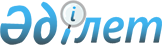 Астана қаласында тіркелген Қазақстан Республикасы азаматтарының жекелеген санаттарына амбулаториялық емдеу кезінде тегін медициналық көмектің кепілдік берілген көлемін, оның ішінде дәрілік заттарды, бейімделген емдік өнімдерді, медициналық бұйымдарды қосымша тегін беру туралыАстана қаласы мәслихатының 2024 жылғы 29 наурыздағы № 162/20-VIII шешімі
      "Халық денсаулығы және денсаулық сақтау жүйесі туралы" Қазақстан Республикасы Кодексінің 12-бабы 1-тармағының 5) тармақшасына, "Қазақстан Республикасындағы жергілікті мемлекеттік басқару және өзін-өзі басқару туралы" Қазақстан Республикасының Заңының 6-бабы 1-тармағының 15) тармақшасына сәйкес, Астана қаласының мәслихаты ШЕШІМ ҚАБЫЛДАДЫ:
      1. Осы шешімнің қосымшасына сәйкес Астана қаласында тіркелген Қазақстан Республикасы азаматтарының жекелеген санаттарына амбулаториялық емдеу кезінде тегін медициналық көмектің кепілдік берілген көлемі, оның ішінде дәрілік заттар, бейімделген емдік өнімдер, медициналық бұйымдар қосымша тегін берілсін.
      2. "Астана қаласында тіркелген Қазақстан Республикасы азаматтарының жекелеген санаттарына амбулаториялық емдеу кезінде тегін медициналық көмектің кепілдік берілген көлемін, оның ішінде дәрілік заттарды, бейімделген емдік өнімдерді, медициналық бұйымдарды қосымша тегін беру туралы" Нұр-Сұлтан қаласы мәслихатының 2021 жылғы 16 шілдедегі № 66/9-VI шешіміне өзгеріс енгізу туралы" Астана қаласы мәслихатының 2023 жылғы 30 маусымдағы № 45/5-VIII шешімінің жою туралы.
      3. Осы шешiм алғашқы ресми жарияланған күнінен кейін күнтізбелік он күн өткен нен кейін қолданысқа енгізіледі. Астана қаласында тіркелген Қазақстан Республикасы азаматтарының жекелеген санаттарына амбулаториялық емдеу кезінде қосымша берілетін тегін медициналық көмектің кепілдендірілген көлемінің, оның ішінде дәрілік заттардың, мамандандырылған емдік өнімдердің, медициналық бұйымдардың тізбесі
      _____________________________________
					© 2012. Қазақстан Республикасы Әділет министрлігінің «Қазақстан Республикасының Заңнама және құқықтық ақпарат институты» ШЖҚ РМК
				
      Астана қаласы мәслихатының төрағасы 

Е. Каналимов
Астана қаласы мәслихатының
2024 жылғы 29 наурыздағы
№ 162/20-VIII шешіміне
қосымша
Р/с №
Аурудың атауы
Халықтың санаты
Дәрілік заттарды тағайындау көрсеткіші (дәрежесі, сатысы, ағым ауырлығы)
Дәрілік заттардың (шығару нысаны), медициналық бұйымдардың, мамандандырылған емдік өнімдердің атауы
1. Тегін медициналық көмектің кепілдендірілген көлемі шеңберіндегі дәрілік заттар
1. Тегін медициналық көмектің кепілдендірілген көлемі шеңберіндегі дәрілік заттар
1. Тегін медициналық көмектің кепілдендірілген көлемі шеңберіндегі дәрілік заттар
1. Тегін медициналық көмектің кепілдендірілген көлемі шеңберіндегі дәрілік заттар
1. Тегін медициналық көмектің кепілдендірілген көлемі шеңберіндегі дәрілік заттар
1)
Муковисцидоз
Диспансерлік есепте тұрған азаматтардың барлық санаттары
Дәстүрлі емдеуге толық жауап бермейтін белсенді фазада
Амфотерицин В, инфузия үшін концентрат дайындауға арналған ұнтақ
1)
Муковисцидоз
Диспансерлік есепте тұрған азаматтардың барлық санаттары
Жеке көтералмау-шылық жағдайында
Пульмозим (Дорназа-альфа), ингаляцияға арналған ерітінді
2)
Туа біткен жүрек ақауы кезіндегі басқа екіншілікті өкпе гипертензиясы
Диспансерлік есепте тұрған азаматтардың барлық санаттары
Барлық сатылар және ауырлық дәрежелері
Бозентан, таблетка
2)
Туа біткен жүрек ақауы кезіндегі басқа екіншілікті өкпе гипертензиясы
Диспансерлік есепте тұрған азаматтардың барлық санаттары
Барлық сатылар және ауырлық дәрежелері
Силденафил, таблетка
2)
Туа біткен жүрек ақауы кезіндегі басқа екіншілікті өкпе гипертензиясы
Диспансерлік есепте тұрған азаматтардың барлық санаттары
Барлық сатылар және ауырлық дәрежелері
Илопрост, ингаляцияға арналған ерітінді
3)
Алғашқы өкпе гипертензиясы
Диспансерлік есепте тұрған азаматтардың барлық санаттары
Дәстүрлі емдеуге толық жауап бермейтін белсенді фазада
Риоцигуат, қабықпен қапталған таблетка
3)
Алғашқы өкпе гипертензиясы
Диспансерлік есепте тұрған азаматтардың барлық санаттары
Дәстүрлі емдеуге толық жауап бермейтін белсенді фазада
Селексипаг, қабықпен қапталған таблетка
4)
Инсулома
Диспансерлік есепте тұрған азаматтардың барлық санаттары
Барлық сатылар және ауырлық дәрежелері
Диазоксид, капсула
5)
Қалқанша безінің медуллярлық ісігі
Диспансерлік есепте тұрған азаматтардың барлық санаттары
Барлық сатылары және ауырлық дәрежелері
Вандетаниб, таблетка
6)
Шорбуындаушы спондилит
Диспансерлік есепте тұрған азаматтардың барлық санаттары
Дәстүрлі терапияға толық жауап бермейтін белсенді фазада
Инфликсимаб,
инъекцияға арналған ұнтақ
7)
Ювенильді идиопатиялық артрит, жүйелік нұсқасы
Диспансерлік есепте тұрған 18 жасқа дейінгі балалар
Дәстүрлі терапияға толық жауап бермейтін белсенді фазада
Тоцилизумаб,
инъекция дайындау үшін ерітінді жасауға арналған концентрат,
тері астына инъекцияға арналған ерітінді
7)
Ювенильді идиопатиялық артрит, жүйелік нұсқасы
Диспансерлік есепте тұрған 18 жасқа дейінгі балалар
Дәстүрлі терапияға толық жауап бермейтін белсенді фазада
Адалимумаб, инъекцияға арналған ерітінді
7)
Ювенильді идиопатиялық артрит, жүйелік нұсқасы
Диспансерлік есепте тұрған 18 жасқа дейінгі балалар
Дәстүрлі терапияға толық жауап бермейтін белсенді фазада
Голимумаб инъекцияға арналған ерітінді
7)
Ювенильді идиопатиялық артрит, жүйелік нұсқасы
Диспансерлік есепте тұрған 18 жасқа дейінгі балалар
Дәстүрлі терапияға толық жауап бермейтін белсенді фазада
Канакинумаб, инъекцияға арналған ерітінді
7)
Ювенильді идиопатиялық артрит, жүйелік нұсқасы
Диспансерлік есепте тұрған 18 жасқа дейінгі балалар
Дәстүрлі терапияға толық жауап бермейтін белсенді фазада
Тофацитиниб, таблетка, суспензия, ерітінді
8)
Буллезді эпидермолиз
Диспансерлік есепте тұрған азаматтардың барлық санаттары
Ауырлықтың барлық сатылары және дәрежелері
Бетаметазон, жақпа майы
8)
Буллезді эпидермолиз
Диспансерлік есепте тұрған азаматтардың барлық санаттары
Ауырлықтың барлық сатылары және дәрежелері
Бетаметазон және салицил қышқылы, сыртқа қолдануға арналған спрей
9)
Перинаталдық кезеңде пайда болған бронхоөкпелік дисплазия
1 жасқа дейінгі балалар
1000 г дейінгі салмақпен өте шала туған нәрестелер
Паливизумаб, инъекция дайындауға арналған ерітінді, ерітінді дайындауға арналған ұнтақ
10)
Бронх демікпесі
Диспансерлік есепте тұрған азаматтардың барлық санаттары
Жеке көтералмау-шылық жағдайында
Серетид Эвохалер (Салметерол және Флутиказон), ингаляцияларға арналған аэрозоль
11)
Артериялық гипертензия
Диспансерлік есепте тұрған азаматтардың барлық санаттары
Жеке көтералмау-шылық жағдайында
Микардис (Телмисартан) таблетка
11)
Артериялық гипертензия
Диспансерлік есепте тұрған азаматтардың барлық санаттары
Жеке көтералмау-шылық жағдайында
Микардис плюс (Телмисартан және Гидрохлортиазид)
таблетка
12)
Криопиринмен байланысты мерзімді синдром
Диспансерлік есепте тұрған азаматтардың барлық санаттары
Ауырлықтың барлық сатылары және дәрежелері
Канакинумаб, инфузияға арналған ерітінді дайындауға арналған лиофилизат, инъекцияға арналған ерітінді
13)
Созылмалы вирустық C гепатиті, бауыр циррозы сатысын қоса алғанда
Диспансерлік есепте тұрған азаматтардың барлық санаттары
Дәстүрлі терапияға толық жауап бермейтін белсенді фазада
Глекапревир және пибрентасвир, таблетка
14)
Қалқанша безінің қатерлі ісігі T3N0M0
Диспансерлік есепте тұрған азаматтардың барлық санаттары
Дәстүрлі терапияға толық жауап бермейтін белсенді фазада
Ленватиниб, капсула
15)
Қуықасты безінің қатерлі ісігі
Диспансерлік есепте тұрған ересектер
Дәстүрлі терапияға толық жауап бермейтін белсенді фазада
Даролутамид, қабықпен қапталған таблетка
16)
Бүйрек қатерлі ісігі
Диспансерлік есепте тұрған ересектер
Дәстүрлі терапияға толық жауап бермейтін белсенді фазада
Кабозантиниб, капсула
17)
Сүт безінің қатерлі ісігі
Диспансерлік есепте тұрған азаматтардың барлық санаттары
Дәстүрлі терапияға толық жауап бермейтін белсенді фазада
Рибоциклиб, қабықпен қапталған таблетка
17)
Сүт безінің қатерлі ісігі
Диспансерлік есепте тұрған азаматтардың барлық санаттары
Дәстүрлі терапияға толық жауап бермейтін белсенді фазада
Алпелисиб, капсула
18)
Аналық бездің қатерлі ісігі
Диспансерлік есепте тұрған азаматтардың барлық санаттары
Дәстүрлі терапияға толық жауап бермейтін белсенді фазада
Олапариб, капсула, таблетка
19)
Целиакия
Диспансерлік есепте тұрған азаматтардың барлық санаттары
Ұлпалық трансглютами-назаға қарсы денелері бар, гистологиялық немесе генетикалық расталған,
белсенді фазада
Панкреатин, таблетка, капсула
20)
Ихтиоз
Диспансерлік есепте тұрған азаматтардың барлық санаттары
Ауырлықтың барлық сатылары және дәрежелері
Бепантен (Декспантенол), сыртқы қолдануға арналған крем
21)
Жедел миелобластикалық лейкоз, М3 жасушаларының нұсқасы
Диспансерлік есепте тұрған азаматтардың барлық санаттары
Дәстүрлі терапияға толық жауап бермейтін белсенді фазада
Третиноин, капсула
22)
Ауыр атопиялық дерматит
Диспансерлік есепте тұрған азаматтардың барлық санаттары
Дәстүрлі терапияға толық жауап бермейтін белсенді фазада
Дупилумаб, инъекцияға арналған ерітінді
23)
Эпилепсия
Диспансерлік есепте тұрған ересектер
Дәстүрлі терапияға толық жауап бермейтін белсенді фазада
Лакосамид, қабықпен қапталған таблетка
23)
Эпилепсия
Диспансерлік есепте тұрған азаматтардың барлық санаттары
Дәстүрлі терапияға толық жауап бермейтін белсенді фазада
Этосуксимид, шәрбат, тамшы
23)
Эпилепсия
Диспансерлік есепте тұрған азаматтардың барлық санаттары
Дәстүрлі терапияға толық жауап бермейтін белсенді фазада
Руфинамид, таблетка
24)
Біріншілік иммундық тапшылық
Диспансерлік есепте тұрған азаматтардың барлық санаттары
Дәстүрлі терапияға толық жауап бермейтін белсенді фазада
Интерферон гамма, инфузияға арналған ерітінді дайындауға арналған лиофилизат
25)
Идиопатиялық тромбоцитопениялық пурпура
Диспансерлік есепте тұрған азаматтардың барлық санаттары
Спленэктомия өткізуге қарсы көрсетілімдер-дің болуы
Ромиплостим, ерітінді дайындауға арналған ұнтақ
26)
Оптикалық спектрдің невромиелит аурулары
Диспансерлік есепте тұрған азаматтардың барлық санаттары
Дәстүрлі терапияға толық жауап бермейтін белсенді фазада
Ритуксимаб, инфузияға арналған ерітінді дайындауға арналған концентрат
27)
Шашыраңқы склероз
Диспансерлік есепте тұрған ересектер
Белсенді фазада
дәстүрлі терапияға толық емес жауаппен
Кладрибин, таблетка
27)
Шашыраңқы склероз
Диспансерлік есепте тұрған ересектер
Белсенді фазада
дәстүрлі терапияға толық емес жауаппен
Сипонимод, қабықпен қапталған таблетка
27)
Шашыраңқы склероз
Диспансерлік есепте тұрған ересектер
Белсенді фазада
дәстүрлі терапияға толық емес жауаппен
Офатумумаб, тері астына инъекцияға арналған ерітінді
28)
Құрысқан мойынқисаюы
Диспансерлік есепте тұрған ересектер
Дәстүрлі терапияға толық жауап бермейтін белсенді фазада
Ботулиндік токсин, инъекцияға арналған ерітінді дайындауға арналған лиофилизат
29)
Спастикалық церебральды сал ауруы
Диспансерлік есепте тұрған ересектер
Дәстүрлі терапияға толық жауап бермейтін белсенді фазада
Ботулиндік токсин, инъекцияға арналған ерітінді дайындауға арналған лиофилизат
30)
Помпе ауруы
Диспансерлік есепте тұрған ересектер
Ауырлықтың барлық сатылары және дәрежелері
Алглюкозидаза альфа, инфузия үшін концентрат дайындауға арналған ұнтақ
31)
Тұқым қуалайтын ангионеврологиялық ісіну
Диспансерлік есепте тұрған азаматтардың барлық санаттары
Дәстүрлі терапияға толық жауап бермейтін белсенді фазада
Адамның С1-эстераза ингибиторы, инъекция дайындау үшін ерітінді дайындауға арналған лиофилизат
32)
Созылмалы қабыну демиелинациялаушы полиневропатия
Диспансерлік есепте тұрған ересектер
Дәстүрлі терапияға толық жауап бермейтін белсенді фазада
Иммуноглобулин, инфузияға арналған ерітінді
33)
Амиотрофиялық бүйірлік склероз
Диспансерлік есепте тұрған ересектер
Ауырлықтың барлық сатылары және дәрежелері
Рилузол, таблетка
34)
Бронх демікпесі
Диспансерлік есепте тұрған ересектер
Дәстүрлі терапияға толық жауап бермейтін белсенді фазада
Омализумаб жиынтығында еріткіші бар инъекцияға арналған ерітінді дайындауға арналған ұнтақ
35)
Көптеген миелома
Диспансерлік есепте тұрған азаматтардың барлық санаттары
Дәстүрлі терапияға толық жауап бермейтін белсенді фазада
Иксазомиб, капсула
35)
Көптеген миелома
Диспансерлік есепте тұрған азаматтардың барлық санаттары
Дәстүрлі терапияға толық жауап бермейтін белсенді фазада
Поналидомид, капсула
36)
Өкпе обыры
Диспансерлік есепте тұрған азаматтардың барлық санаттары
Дәстүрлі терапияға толық жауап бермейтін белсенді фазада
Бригатиниб, таблетка
36)
Өкпе обыры
Диспансерлік есепте тұрған азаматтардың барлық санаттары
Дәстүрлі терапияға толық жауап бермейтін белсенді фазада
Атезолизумаб, инфузияға арналған ерітінді дайындауға арналған концентрат
37)
Бүйрек үсті безі қыртысының туа біткен дисфункциясы
Диспансерлік есепте тұрған балалар
Ауырлықтың барлық фазалары және дәрежелері
Гидрокортизон таблетка
37)
Бүйрек үсті безі қыртысының туа біткен дисфункциясы
Диспансерлік есепте тұрған балалар
Ауырлықтың барлық фазалары және дәрежелері
Гидрокортизон, ерітінді дайындауға арналған лиофилизат
37)
Бүйрек үсті безі қыртысының туа біткен дисфункциясы
Диспансерлік есепте тұрған балалар
Ауырлықтың барлық фазалары және дәрежелері
Флудрокартизон таблетка
38)
Псориатикалық артрит
Диспансерлік есепте тұрған ересектер
Дәстүрлі терапияға толық жауап бермейтін белсенді фазада
Этанерцепт, тері астына енгізуге арналған ерітінді/ инъекция дайындауға арналған ерітінді лиофилденген, ұнтақ
38)
Псориатикалық артрит
Диспансерлік есепте тұрған ересектер
Дәстүрлі терапияға толық жауап бермейтін белсенді фазада
Секукинумаб, тері астына енгізуге арналған ерітінді
39)
Виллебранд ауруы
Диспансерлік есепте тұрған ересектер
Жеке көтералмау-шылық жағдайында
Фанди (Виллебранд факторымен қан ұюының VIII факторы), инфузияға арналған ерітіндіге арналған лиофилизат
40)
Жүйелі қызыл жегі
Диспансерлік есепте тұрған балалар
Дәстүрлі терапияға толық жауап бермейтін белсенді фазада
Белимумаб, инфузияға арналған ерітінді дайындауға арналған лиофилизат
41)
Аутоиммунды гепатит
Диспансерлік есепте тұрған азаматтардың барлық санаттары
Дәстүрлі терапияға толық жауап бермейтін белсенді фазада
Азатиоприн, таблетка
42)
Крон ауруы
Диспансерлік есепте тұрған ересектер
Жеке көтералмау-шылық жағдайында
Салофальк (Месалазин), суппозиторий
43)
Созылмалы бүйрек жеткіліксіздігі
Диспансерлік есепте тұрған азаматтардың барлық санаттары
Перитонеальді диализдегі паратгормо-нының жоғары деңгейі бар науқастар
Цинакальцет, үлбірлі қабықпен қапталған таблетка
2. Тегін медициналық көмектің кепілдендірілген көлемі шеңберіндегі медициналық бұйымдар
2. Тегін медициналық көмектің кепілдендірілген көлемі шеңберіндегі медициналық бұйымдар
2. Тегін медициналық көмектің кепілдендірілген көлемі шеңберіндегі медициналық бұйымдар
2. Тегін медициналық көмектің кепілдендірілген көлемі шеңберіндегі медициналық бұйымдар
2. Тегін медициналық көмектің кепілдендірілген көлемі шеңберіндегі медициналық бұйымдар
1)
Көмей стенозы
Диспансерлік есепте тұрған азаматтардың барлық санаттары
Трахеостомия-лық түтікше иеленушілері
Трахеостомиялық түтік
1)
Көмей стенозы
Диспансерлік есепте тұрған азаматтардың барлық санаттары
Трахеостомия-лық түтікше иеленушілері
Аспирациялық катетер
1)
Көмей стенозы
Диспансерлік есепте тұрған азаматтардың барлық санаттары
Трахеостомия-лық түтікше иеленушілері
Жылу қағал алмастырғыш
1)
Көмей стенозы
Диспансерлік есепте тұрған азаматтардың барлық санаттары
Трахеостомия-лық түтікше иеленушілері
Гастростома, гастростоманы интродукциялауға арналған жиынтық
1)
Көмей стенозы
Диспансерлік есепте тұрған азаматтардың барлық санаттары
Трахеостомия-лық түтікше иеленушілері
Жане типті шприц
2)
Буллезді эпидермолиз
Диспансерлік есепте тұрған азаматтардың барлық санаттары
Ауырлықтың барлық сатылары және дәрежелері
Күмісі бар майланған таңғыш
2)
Буллезді эпидермолиз
Диспансерлік есепте тұрған азаматтардың барлық санаттары
Ауырлықтың барлық сатылары және дәрежелері
Фармацевтикалық дәрілік затсыз таңғыштар
2)
Буллезді эпидермолиз
Диспансерлік есепте тұрған азаматтардың барлық санаттары
Ауырлықтың барлық сатылары және дәрежелері
Ылғалды гигиеналық майлықтар
2)
Буллезді эпидермолиз
Диспансерлік есепте тұрған азаматтардың барлық санаттары
Ауырлықтың барлық сатылары және дәрежелері
Стерильді таңғыш
2)
Буллезді эпидермолиз
Диспансерлік есепте тұрған азаматтардың барлық санаттары
Ауырлықтың барлық сатылары және дәрежелері
Абсорбциялайтын стерильді
2)
Буллезді эпидермолиз
Диспансерлік есепте тұрған азаматтардың барлық санаттары
Ауырлықтың барлық сатылары және дәрежелері
Абсорбциялайтын таңғыш
2)
Буллезді эпидермолиз
Диспансерлік есепте тұрған азаматтардың барлық санаттары
Ауырлықтың барлық сатылары және дәрежелері
Бұласыр
2)
Буллезді эпидермолиз
Диспансерлік есепте тұрған азаматтардың барлық санаттары
Ауырлықтың барлық сатылары және дәрежелері
Гидротюль, гидроактивті жақпа таңғыш
2)
Буллезді эпидермолиз
Диспансерлік есепте тұрған азаматтардың барлық санаттары
Ауырлықтың барлық сатылары және дәрежелері
Перуан бальзамы бар майланған таңғыш
2)
Буллезді эпидермолиз
Диспансерлік есепте тұрған азаматтардың барлық санаттары
Ауырлықтың барлық сатылары және дәрежелері
Стерильді майлықтар
2)
Буллезді эпидермолиз
Диспансерлік есепте тұрған азаматтардың барлық санаттары
Ауырлықтың барлық сатылары және дәрежелері
Бекітетін созылмалы бинт
2)
Буллезді эпидермолиз
Диспансерлік есепте тұрған азаматтардың барлық санаттары
Ауырлықтың барлық сатылары және дәрежелері
Бекітетін бинт
2)
Буллезді эпидермолиз
Диспансерлік есепте тұрған азаматтардың барлық санаттары
Ауырлықтың барлық сатылары және дәрежелері
Торлы құбырлы бинт
2)
Буллезді эпидермолиз
Диспансерлік есепте тұрған азаматтардың барлық санаттары
Ауырлықтың барлық сатылары және дәрежелері
Жұмсақ стерильді емес мақталы бинт
2)
Буллезді эпидермолиз
Диспансерлік есепте тұрған азаматтардың барлық санаттары
Ауырлықтың барлық сатылары және дәрежелері
Хлорамфеникол негізіндегі
стерильді таңғыш
2)
Буллезді эпидермолиз
Диспансерлік есепте тұрған азаматтардың барлық санаттары
Ауырлықтың барлық сатылары және дәрежелері
Таңғышты қорғауға және бекітуге арналған серпімді қолғаптар
2)
Буллезді эпидермолиз
Диспансерлік есепте тұрған азаматтардың барлық санаттары
Ауырлықтың барлық сатылары және дәрежелері
Эпидерм жақпа, крем
3)
Созылмалы жүрек жеткіліксіздігі
Диспансерлік есепте тұрған азаматтардың барлық санаттары
Көмекші құралдарды имплантация-лау, жасанды жүрек пен жүректі транспланта-циялау
Адгезивті стерильді таңғыш
3)
Созылмалы жүрек жеткіліксіздігі
Диспансерлік есепте тұрған азаматтардың барлық санаттары
Көмекші құралдарды имплантация-лау, жасанды жүрек пен жүректі транспланта-циялау
Стерильді үлдірлі таңғыш
1)
Целиакия
Диспансерлік есепте тұрған азаматтардың барлық санаттары
Ұлпалық трансглюта-миназаға қарсы денелері бар, гистологиялық немесе генетикалық расталған
белсенді фазада
Нан пісіруге арналған глютенсіз қоспа
1)
Целиакия
Диспансерлік есепте тұрған азаматтардың барлық санаттары
Ұлпалық трансглюта-миназаға қарсы денелері бар, гистологиялық немесе генетикалық расталған
белсенді фазада
Глютенсіз әмбебап қоспа
1)
Целиакия
Диспансерлік есепте тұрған азаматтардың барлық санаттары
Ұлпалық трансглюта-миназаға қарсы денелері бар, гистологиялық немесе генетикалық расталған
белсенді фазада
Глютенсіз макарон өнімдері
1)
Целиакия
Диспансерлік есепте тұрған азаматтардың барлық санаттары
Ұлпалық трансглюта-миназаға қарсы денелері бар, гистологиялық немесе генетикалық расталған
белсенді фазада
Глютенсіз қызанақ соусы
1)
Целиакия
Диспансерлік есепте тұрған азаматтардың барлық санаттары
Ұлпалық трансглюта-миназаға қарсы денелері бар, гистологиялық немесе генетикалық расталған
белсенді фазада
Глютенсіз печенье
1)
Целиакия
Диспансерлік есепте тұрған азаматтардың барлық санаттары
Ұлпалық трансглюта-миназаға қарсы денелері бар, гистологиялық немесе генетикалық расталған
белсенді фазада
Глютенсіз вафли
1)
Целиакия
Диспансерлік есепте тұрған азаматтардың барлық санаттары
Ұлпалық трансглюта-миназаға қарсы денелері бар, гистологиялық немесе генетикалық расталған
белсенді фазада
Глютенсіз кәмпиттер
2)
Көмей стенозы
Диспансерлік есепте тұрған азаматтардың барлық санаттары
Трахеостомия-лық түтікше иеленушілері
Энтеральді тамақтануға арналған қоспа
3)
Муковисцидоз
Диспансерлік есепте тұрған азаматтардың барлық санаттары
Барлық сатылар және ауырлық дәрежесі
Энтеральді тамақтануға арналған қоспа
4)
Буллезді эпидермолиз
Диспансерлік есепте тұрған азаматтардың барлық санаттары
Ауырлықтың барлық сатылары және дәрежелері
Энтеральді тамақтануға арналған қоспа
5)
Май қышқылдарының алмасуының бұзылуы
Диспансерлік есепте тұрған азаматтардың барлық санаттары
Ауырлықтың барлық сатылары және дәрежелері
Ұзын тізбекті триглицеридтердің төмен қоспасы және орташа тізбекті триглициридтердің жоғары мөлшері
6)
Эпилепсия, церебральді салдану
Диспансерлік есепте тұрған 18 жасқа дейінгі балалар
Псевдобульбар синдромы бар гастростома иеленушілері
Амин қышқылдары негізіндегі құрғақ қоспа, Энтеральді тамақтануға арналған қоспа
7)
Ақуыз энергетикалық тапшылық
Диспансерлік есепте тұрған 18 жасқа дейінгі балалар
III дәреже
Амин қышқылдары негізіндегі құрғақ қоспа, Энтеральді тамақтануға арналған қоспа